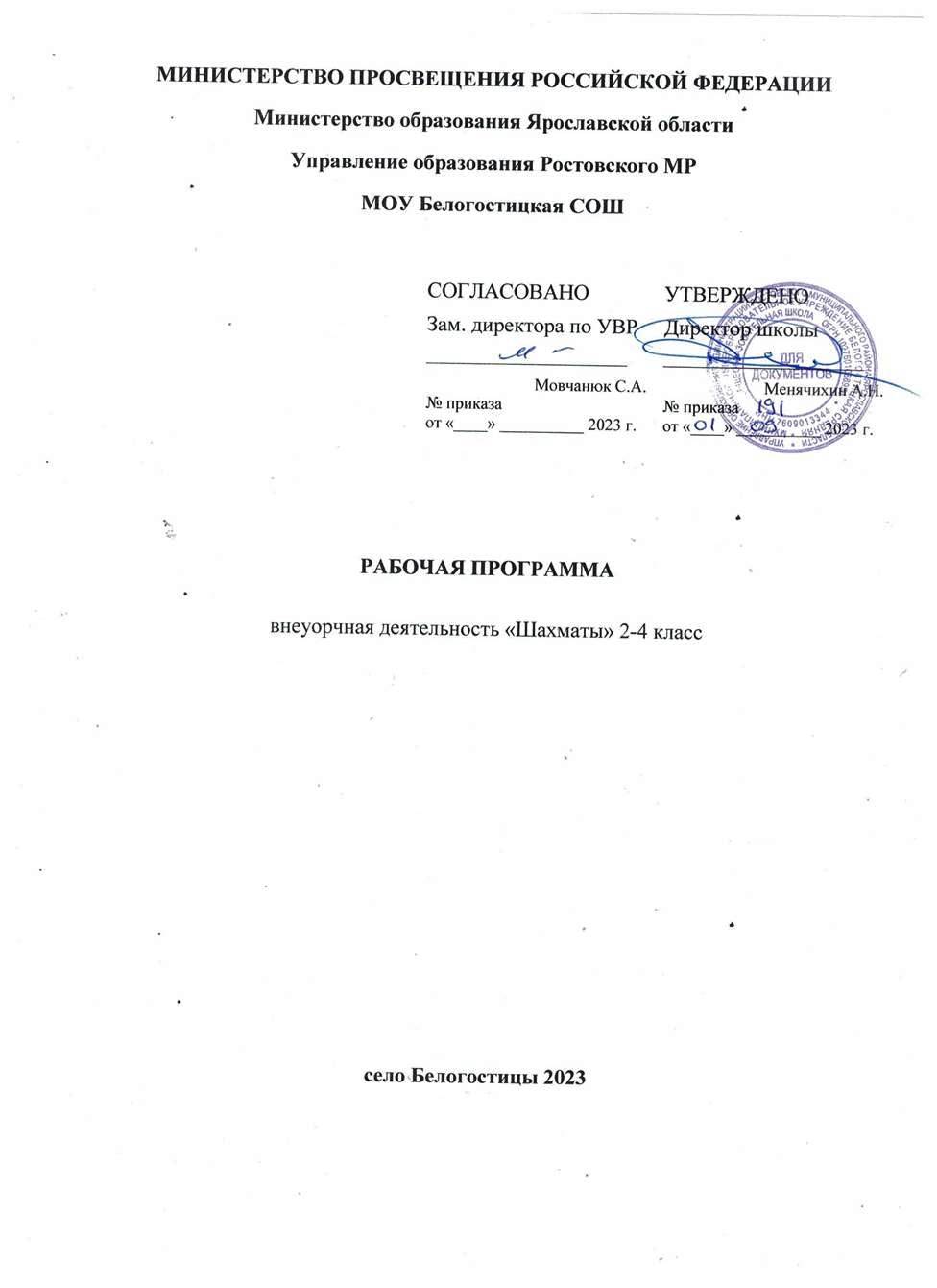 Пояснительная записка.Рабочая программа курса «Шахматы» составлена на основе авторской программы И.Г.Сухина «Шахматы - школе» и модифицирует данную программу, рекомендованную Министерством образования Российской Федерации и опубликованную в "Программах об- щеобразовательных учреждений для начальных классов (1 - 4) в двух частях. Часть вторая".М.: Просвещение, 2002, 3-е издание, с. 370 - 392.АктуальностьВ начальной школе происходят радикальные изменения, связанные с приоритетом целей обучения: на первый план выдвигается развивающая функция обучения, в значитель- ной степени способствующая становлению личности младших школьников и наиболее пол- ному раскрытию их творческих способностей.Грамотно поставленный процесс обучения детей шахматным азам позволяет реали- зовать многие позитивные идеи отечественных теоретиков и практиков – сделать обучение радостным, дает возможность учить детей без принуждения, поддерживать устойчивый ин- терес к знаниям, использовать многообразие форм обучения. Стержневым моментом уроков становится деятельность самих учащихся, когда они наблюдают, сравнивают, классифици- руют, группируют, делают выводы, выясняют закономерности. При этом предусматривается широкое использование занимательного материала, включение в уроки игровых ситуаций, чтение дидактических сказок, рассказов и др.Шахматы в начальной школе открывают широкие возможности и для кружковой ра- боты, поднимают ее на новый качественный уровень, положительно влияют на совершен- ствование у детей многих психических процессов и таких качеств, как восприятие, внима- ние, воображение, память, мышление, начальные формы волевого управления поведением.Обучение игре в шахматы с самого раннего возраста помогает многим детям не от- стать в развитии от своих сверстников, особенно тем из них, кто живет в сельских регионах и обучается в сельской малокомплектной школе, открывает дорогу к творчеству сотням тысяч детей некоммуникативного типа. Расширение круга общения, возможностей полноценного самовыражения, самореализации позволяет этим детям преодолеть замкнутость, мнимую ущербность.Шахматы по своей природе остаются, прежде всего, игрой. И ребенок, особенно в начале обучения, воспринимает их именно как игру. Сейчас шахматы стали профессиональ- ным видом спорта, к тому же все детские соревнования носят спортивную направленность. Поэтому развитие личности ребенка происходит через шахматную игру в ее спортивной форме. Спорт вырабатывает в человеке ряд необходимых и требуемых в обществе качеств: целеустремленность, волю, выносливость, терпение, способность к концентрации внимания, смелость, расчет, умение быстро и правильно принимать решения в меняющейся обстановке и т.д. Шахматы, сочетающие в себе также элементы науки и искусства, могут вырабатывать в учащихся эти черты более эффективно, чем другие виды спорта. Формирование этих ка- честв нуждается, безусловно, в мотивации, а в шахматах любое поражение и извлеченные из него уроки способны создать у ребенка сильнейшую мотивацию к выработке у себя опреде- ленных свойств характера.О социальной значимости шахмат, их возрастающей популярности можно судить по таким весомым аргументам как создание международных организаций, занимающихся попу- ляризацией и пропагандой шахмат, проведение всемирных шахматных олимпиад и много- численных международных соревнований. Шахматы становятся все более серьезным заняти- ем огромного количества людей и помогают становлению человека в любой среде деятель- ности, способствуя гармоничному развитию личности.Шахматы это не только игра, доставляющая детям много радости, удовольствия, но и действенное эффективное средство их умственного развития, формирования внутреннего плана действий - способности действовать в уме.Игра в шахматы развивает наглядно-образное мышление, способствует зарождению логического мышления, воспитывает усидчивость, вдумчивость, целеустремленность. Ребе-нок, обучающийся этой игре, становится собраннее, самокритичнее, привыкает самостоя- тельно думать, принимать решения, бороться до конца, не унывать при неудачах. Экспери- ментально же было подтверждено, что дети, вовлеченные в волшебный мир шахмат, лучше успевают в школе, а так же положительно влияют на совершенствование у детей многих психических процессов и таких качеств, как восприятие, внимание, воображение, память, мышление, начальные формы волевого управления поведением. В начальной школе проис- ходят радикальные изменения: на первый план выдвигается развивающая функция обучения, в значительной степени способствующая становлению личности младших школьников и наиболее полному раскрытию их творческих способностей.А.Алехин писал: «Шахматы не только знание и логика, но и глубокая фантазия. Посредством шахмат я воспитал свой характер. Шахматы не просто модель жизни, но и модель творчества. Шахматы, прежде всего, учат быть объективными. В шахма- тах можно сделаться большим мастером, лишь осознав свои ошибки и недостатки.Совершенно также как и в жизни» (1924г.).Древние мудрецы сформулировали суть шахмат так: «Разумом одерживать победу». Шахматные игры развивают такой комплекс наиважнейших качеств, что с давних пор при- обрели особую социальную значимость – это один из самых лучших и увлекательных видов досуга, когда-либо придуманных человечеством.Поэтому актуальность данной программы состоит в том, что она направлена на ор- ганизацию содержательного досуга учащихся, удовлетворение их потребностей в активных формах познавательной деятельности и обусловлена многими причинами: рост нервно- эмоциональных перегрузок, увеличение педагогически запущенных детей.В центре современной концепции общего образования лежит идея развития лично- сти ребёнка, формирование его творческих способностей, воспитание важных личностных качеств. Всему этому и многому другому способствует процесс обучения игре в шахматы. Жизнь заставляет нас на каждом шагу отстаивать правильность своих воззрений, поступать решительно, проявлять в зависимости от обстоятельств выдержку и твердость, осторож- ность и смелость, умение фантазировать и умение смирять фантазию. И всё это же самое требуется в шахматах. Они многогранны и обладают огромным эмоциональным потенциа- лом, дарят «упоение в борьбе», но и одновременно требуют умения мобилизировать, и кон- центрировать внимание, ценить время, сохранять выдержку, распознавать ложь и правду, критически относиться не только к сопернику, но и к самому себе.Следовательно, они сочетают в себе элементы искусства, науки и спорта. Соприкосновение с этими важными областями общечеловеческой культуры вызывает в душе ребенка позитив- ный отклик, способствует гармоничному развитию. Кроме этого, шахматы являются боль- шой школой творчества для детей, это уникальный инструмент развития их творческого мышления.Цель программы:Создание условий для личностного и интеллектуального развития учащихся, формирования общей культуры и организации содержательного досуга посредством обучения игре в шах- маты.Задачи:- создание условий для формирования и развития ключевых компетенций учащихся (коммуникативных, интеллектуальных, социальных);- формирование универсальных способов мыследеятельности (абстрактно- логического мышления, памяти, внимания, творческого воображения, умения производить логические операции).- воспитывать потребность в здоровом образе жизни.Участники программы:Участниками программы являются дети младшего школьного возраста 7-12 лет, посещаю- щие общеобразовательную школу. Наполняемость групп соответствует нормативным пока- зателям и нормам СанПиН. Группы укомплектованы учащимися в количестве не более 10 человек, режим работы не превышает 2 часа в неделю.Реализация программы «Шахматы детям» осуществляется на базе МБОУ «Санниковская СОШ» с.Санниково.Обучение осуществляется на основе общих методических принципов:Принцип развивающей деятельности: игра не ради игры, а с целью развития личности каждого участника и всего коллектива в целом.Принцип активной включенности каждого ребенка в игровое действие, а не пассивное созерцание со стороны;Принцип доступности, последовательности и системности изложения программного материала.Основой организации работы с детьми в данной программе является система дидактических принципов:принцип психологической комфортности - создание образовательной среды, обеспе- чивающей снятие всех стрессообразующих факторов учебного процессапринцип mini-max – обеспечивается возможность продвижения каждого ребенка сво- им темпом;принцип целостного представления о мире - при введении нового знания раскрывает- ся его взаимосвязь с предметами и явлениями окружающего мира;принцип вариативности - у детей формируется умение осуществлять собственный вы- бор и им систематически предоставляется возможность выбора;принцип творчества - процесс обучения сориентирован на приобретение детьми соб- ственного опыта творческой деятельности;Изложенные выше принципы интегрируют современные научные взгляды об основах орга- низации развивающего обучения, и обеспечивают решение задач интеллектуального и лич- ностного развития. Это позволяет рассчитывать на проявление у детей устойчивого интере- са к занятиям шахматами, появление умений выстраивать внутренний план действий, разви- вать пространственное воображение, целеустремленность, настойчивость в достижении це- ли, учит принимать самостоятельные решения и нести ответственность за них.Основные методы обучения:Формирование шахматного мышления у ребенка проходит через ряд этапов от ре- продуктивного повторения алгоритмов и схем в типовых положениях, до творческого при- менения знаний на практике, подразумевающих, зачастую, отказ от общепринятых стереоти- пов.На начальном этапе преобладают игровой, наглядный и репродуктивный методы.Они применяются:При знакомстве с шахматными фигурами.При изучении шахматной доски.При обучении правилам игры;При реализации материального перевеса.Большую роль играют общие принципы ведения игры на различных этапах шахмат- ной партии, где основным методом становится продуктивный. Для того чтобы реализовать на доске свой замысел, учащийся овладевает тактическим арсеналом шахмат, вследствие че-го формируется следующий алгоритм мышления: анализ позиции – мотив – идея – расчёт – ход. Продуктивный метод играет большую роль и в дальнейшем при изучении дебютов и ос- нов позиционной игры, особенно при изучении типовых позиций миттельшпиля и эндшпиля.При изучении дебютной теории основным методом является частично-поисковый. Наиболее эффективно изучение дебютной теории осуществляется в том случае, когда боль- шую часть работы ребенок проделывает самостоятельно.В программе предусмотрены материалы для самостоятельного изучения обучающи- мися (домашние задания для каждого года обучения, специально подобранная шахматная литература, картотека дебютов и др.).На более поздних этапах в обучении применяется творческий метод, для совершен- ствования тактического мастерства учащихся (самостоятельное составление позиций, преду- сматривающих определенные тактические удары, мат в определенное количество ходов и т.д.).Метод проблемного обучения. Разбор партий мастеров разных направлений, творче- ское их осмысление помогает ребенку выработать свой собственный подход к игре.Использование этих методов предусматривает, прежде всего, обеспечение самостоя- тельности детей в поисках решения самых разнообразных задач.Основные формы и средства обучения:Практическая игра.Решение шахматных задач, комбинаций и этюдов.Дидактические игры и задания, игровые упражнения;Теоретические занятия, шахматные игры, шахматные дидактические игрушки.Участие в турнирах и соревнованиях.Результаты образовательной деятельности:Рост личностного, интеллектуального и социального развития ребёнка, развитие коммуникативных способностей, инициативности, толерантности, самостоятельности.Приобретение теоретических знаний и практических навыков в шахматной игре.Освоение новых видов деятельности (дидактические игры и задания, игровые упраж- нения, соревнования).Конечным результатом обучения считается умение сыграть по правилам шахматную партию от начала до конца. Это предполагает определенную прочность знаний и умение применять их на практике.Педагогический контроль.Педагогический контроль включает в себя педагогические методики. Комплекс методик направлен на определение уровня усвоения программного материала, степень сформирован- ности умений осваивать новые виды деятельности, развитие коммуникативных способно- стей, рост личностного и социального развития ребёнка.Применяемые методы педагогического контроля и наблюдения, позволяют контролировать и корректировать работу программы на всём протяжении ее реализации. Это дает возможность отслеживать динамику роста знаний, умений и навыков, позволяет строить для каждого ре- бенка его индивидуальный путь развития. На основе полученной информации педагог вно- сит соответствующие коррективы в учебный процесс.Контроль используется для оценки степени достижения цели и решения поставленных задач. Контроль эффективности осуществляется при выполнении диагностических заданий и упражнений, с помощью тестов, фронтальных и индивидуальных опросов, наблюдений.Контрольные испытания проводятся в торжественной соревновательной обстановке.Виды контроля:текущий контроль (оценка усвоения изучаемого материала) осуществляется педаго- гом в форме наблюдения;промежуточный контроль проводится один раз в полугодие в форме игры, зачета, викториныитоговая аттестация, проводится в конце каждого учебного года, в форме тестирова- ния, выполнение тестовых упражнений по определению уровня освоенных навыков, а также письменный опрос для определения объема освоенных теоретических знаний.Оценивание результатов:По итогам тестирования каждому обучающемуся выставляется устная оценка:«удовлетворительно», «хорошо», «отлично».Особенности содержания программы:Образовательная программа «Шахматы» 1 год обучения разработана на основе авторской программы И.Г.Сухина «Шахматы - школе» и модифицирует данную программу, рекомен- дованную Министерством образования Российской Федерации и опубликованную в "Про- граммах общеобразовательных учреждений для начальных классов (1 - 4) в двух частях.Часть вторая". - М.: Просвещение, 2002, 3-е издание, с. 370 - 392.Начальный курс по обучению игре в шахматы максимально прост и доступен младшим школьникам. Он охватывает первый класс трех – и четырехлетней начальной школы, а также может использоваться в подготовительных к школе группах детского сада, в группах кратко- временного пребывания детей дошкольного возраста. Этот курс может без труда освоить каждый учитель начальной школы, даже если он совсем не знаком с шахматной игрой.Особенность программы в том, что на первом году обучения ребенок делает первые шаги в мире шахмат. Обучающиеся знакомятся с историей возникновения шахматной игры, шах- матной доской, фигурами, учатся выполнять различные дидактические задания, разыгрывать положения с ограниченным количеством фигур, блоки игровых позиций на отдельных фраг- ментах доски. Большое место отводится изучению "доматового" периода игры.На занятиях используется материал, вызывающий особый интерес у детей: загадки, стихи, сказки песни о шахматах, шахматные миниатюры и инсценировки. Ключевым моментом за- нятий является деятельность самих детей, в которой они наблюдают за передвижением фи- гур на доске, сравнивают силу фигур и их позицию, делают выводы, выясняют закономерно- сти, делают свои первые шаги на шахматной доске.Большое значение при изучении шахматного курса имеет специально организованная игро- вая деятельность детей на уроках, использование приема обыгрывания учебных заданий, со- здания игровых ситуаций. В программе приводится примерный перечень различных дидак- тических игр и заданий с небольшими пояснениями к ним, дается вариант примерного рас- пределения программного материала, приводится перечень шахматных игр, а также шахмат- ных дидактических игрушек, которые можно использовать в учебном процессе и сделать своими руками. Предлагается также перечень диафильмов, рекомендательный список худо- жественной литературы, которую можно читать на занятиях, и список методической литера- туры для учителя.Программой «Шахматы» предусматривается 66 занятий (два занятия в неделю). Учебный курс включает шесть тем: «Шахматная доска», «Шахматные фигуры», «Начальная расста- новка фигур», «Ходы и взятие фигур», «Цель шахматной партии», «Игра всеми фигурами из начального положения». На каждом из занятий прорабатывается элементарный шахматный материал с углубленным изучением отдельных тем. Основной упор на занятиях делается на детальном изучении силы и слабости каждой шахматной фигуры, ее игровых возможностей. В программе предусмотрено, чтобы уже на первом этапе обучения дети могли сами оцени- вать сравнительную силу шахматных фигур, делать выводы о том, что ладья, к примеру, сильнее коня, а ферзь сильнее ладьи.Методика, программы и пособия сориентированы и на учителей начальных классов, которые в состоянии освоить изначально и преподавать малышам основы этой мудрой игры.Предлагаемый курс разработан с учетом мирового опыта преподавания шахмат в школе и опирается на ряд нестандартных авторских наработок. В их числе:детальное изучение возможностей каждой шахматной фигуры;выявление базисной игры первого этапа обучения: фигура против фигуры;использование игры на фрагментах шахматной доски (3х3, 2х2 и т.п.);инсценирование на уроках оригинальных дидактических сказок;применение на уроках нестандартных заданий и игр;преимущественное использование в учебном процессе положений с ограниченным коли- чеством шахматных фигур;разработка конкретных блоков игровых позиций для каждой дидактической игры;постепенный подвод детей к краеугольному шахматному термину «мат»;разработка дидактических игр и игровых положений для создания компьютерной обуча- ющей шахматной программы;установление рациональных соотношений в применении на уроках шахматных диафиль- мов, викторин, дидактических заданий и сказок.Тематика курса «Шахматы»-1.Шахматная доска.Первое знакомство с шахматным королевством. Шахматная доска. Белые и черные поля.Горизонталь, вертикаль, диагональ. Центр шахматной доски.Дидактические игры и игровые задания.«Горизонталь». Двое играющих по очереди заполняют одну из горизонтальных линий шахматной доски кубиками (фишками, пешками и т.п.)«Вертикаль». То же самое, но заполняется одна из вертикальных линий шахматной доски.«Диагональ». То же самое, но заполняется она из диагоналей шахматной доски.Шахматные фигуры.Белые фигуры. Черные фигуры. Ладья, слон, ферзь, конь, пешка, король. Сравнительная сила фигур. Ценность шахматных фигур (К, С = 3, Л = 5, Ф = 9).Дидактические игры и игровые задания.«Волшебный мешочек». В непрозрачном мешочке по очереди прячутся все шахматные фигуры, каждый из учеников пытается на ощупь определить, какая фигура спрятана.«Угадай-ка». Педагог словесно описывает одну из фигур, дети должны догадаться, что это за фигура.«Секретная фигура». Все фигуры стоят на столе в ряд, дети по очереди называют все шахматные фигуры кроме секретной, которая выбирается заранее; вместо названия этой фи- гуры надо сказать: «Секрет».«Угадай». Педагог загадывает про себя одну из фигур, а дети пытаются угадать, какая фи- гура загадана.«Что общего?». Педагог берет две шахматные фигуры, и дети говорят, чем похожи друг на друга фигуры, чем отличаются (цвет, форма).«Большая и маленькая». Педагог ставит на стол шесть разных фигур. Дети по одному выходят и называют самую высокую фигуру и ставят ее в сторону. Вскоре все фигуры рас- ставлены по росту.«Кто сильнее?». Педагог показывает детям две фигуры и спрашивает: «Какая фигура сильнее? На сколько очков?».«Обе армии равны». Педагог ставит на столе от одной до пяти фигур и просит ребят рас- положить на своих досках другие наборы фигур так, чтобы суммы очков в армиях учителя и ученика были равны.Начальная расстановка фигур.Начальное положение (начальная позиция). Расположение каждой из фигур в начальном положении; правило «Каждый ферзь любит свой цвет». Связь между горизонталями, вер- тикалями, диагоналями и начальной расстановкой фигур.Дидактические игры и игровые задания.«Мешочек». Ученики по одной вынимают из мешочка шахматные фигуры и постепенно расставляют начальную позицию.«Да или нет?». Педагог берет две шахматные фигуры, а дети отвечают, стоят ли эти фи- гуры рядом в начальном положении.«Не зевай!». Педагог говорит какую-либо фразу о начальном положении, например: «Ла- дья стоит в углу», и бросает кому-либо из учеников мяч; если утверждение верно, то мяч следует поймать.Ходы и взятие фигур. (основная тема учебного курса)Правила хода и взятия каждой из фигур. Игра «на уничтожение. Белопольные и черно- польные слоны, одноцветные и разноцветные слоны. Качество. Легкие и тяжелые фигуры. Ладейные, коневые, слоновые, ферзевые и королевские пешки. Взятие на проходе. Превра- щение пешки.Дидактические игры и игровые задания.«Игра на уничтожение» – важнейшая игра курса. Именно здесь все плюсы шахмат начи- нают «работать» на ученика – формируется внутренний план действий, аналитико- синтетическая функция мышления и др. Педагог играет с учениками ограниченным числом фигур (чаще всего фигура против фигуры); выигрывает тот, кто побьет все фигуры против- ника.«Один в поле воин». Белая фигура должна побить все черные фигуры, расположенные на шахматной доске, уничтожая каждым ходом по фигуре (черные фигуры считаются заколдо- ванными, недвижимыми).«Лабиринт». Белая фигура должна достичь определенной клетки шахматной доски, не становясь на «заминированные» поля и не перепрыгивая их.«Перехитри часовых». Белая фигура должна достичь определенной клетки шахматной доски, не становясь на «заминированные» поля и на поля, находящиеся под ударом черных фигур.«Сними часовых». Белая фигура должна побить все черные фигуры; избирается такой маршрут передвижения по шахматной доске, чтобы ни разу не оказаться под боем черных фигур.«Кратчайший путь». За минимальное число ходов белая фигура должна достичь опреде- ленной клетки шахматной доски.«Захват контрольного поля». Игра фигурой против фигуры ведется не на уничтожение, а с целью установить свою фигуру на определенное поле. При этом запрещается ставить фигу- ры на поля, находящиеся под ударом фигуры противника.«Защита контрольного поля». Эта игра подобна предыдущей, но при точной игре обеих сторон не имеет победителя.«Атака неприятельской фигуры». Белая фигура должна за один ход напасть на черную фигуру, но так, чтобы не оказаться под боем.«Двойной удар». Белой фигурой надо напасть одновременно на две черные фигуры, но так, чтобы не оказаться под боем.«Взятие». Из нескольких возможных взятий надо выбрать лучшее – побить незащищен- ную фигуру.«Защита». Нужно одной белой фигурой защитить другую, стоящую под боем.Примечание. Все дидактические игры и задания из этого раздела (даже такие на пер- вый взгляд странные, как «Лабиринт» и т.п., где присутствуют «заколдованные» фигу- ры и «заминированные» поля) моделируют в доступном для детей виде те или иные си-туации, с которыми шахматисты сталкиваются в игре за шахматной доской. При этом все игры и задания являются занимательными и развивающими, эффективно спо- собствуют тренингу образного и логического мышления.Цель шахматной партии.Шах. Понятие о шахе. Защита от шаха. Мат – цель шахматной партии. Матование одино- кого короля. Задачи на мат в один ход. Пат. Ничья. Пат и другие случаи ничьей. Мат в один ход. Длинная и короткая рокировка и ее правила.Дидактические игры и игровые задания.«Шах или не шах». Приводится ряд позиций, в которых ученики должны определить: стоит ли король под шахом или нет.«Объяви шах». Требуется объявить шах неприятельскому королю.«Пять шахов». Каждой из пяти белых фигур нужно объявить шах черному королю.«Защита от шаха». Белый король должен защититься от шаха.«Мат или не мат». Приводится ряд позиций, в которых ученики должны определить: дан ли мат черному королю.«Мат в один ход». Требуется объявить мат неприятельскому королю в один ход.«Рокировка». Приводится ряд позиций, в которых ученики должны определить: можно рокировать или нет.Игра всеми фигурами из начального положения.Шахматная партия. Начало шахматной партии. Представления о том, как начинать шах- матную партию. Короткие шахматные партии.Дидактические игры и игровые задания.«Два хода». Для того чтобы ученик научился создавать и реализовывать угрозы, он играет с педагогом следующим образом: на каждый ход педагога ученик отвечает двумя своими хо- дами подряд.К концу первого года обучения дети должны знать:шахматные термины: белое и черное поле, горизонталь, вертикаль, диагональ, центр, партнеры, партия; начальное положение (начальная позиция), белые, черные, ход, взятие, стоять под боем, взятие на проходе, рокировка (длинная и короткая); шах, мат, пат, ничья;названия шахматных фигур: ладья, слон, ферзь, конь, пешка, король, правила хода и взятия каждой фигуры.К концу первого года обучения дети должны уметь:ориентироваться на шахматной доске;играть каждой фигурой в отдельности и в совокупности с другими фигурами без наруше- ния правил шахматного кодекса;правильно размещать доску между партнерами и правильно расставлять начальную по- зицию;различать горизонталь, вертикаль и диагональ;рокировать;объявлять шах, мат;решать элементарные задачи на мат в один ход.Учебный курс «Шахматы» - 2год обучения – логическое продолжение начатой работы. Учебно-методический комплект состоит из программы «Шахматы, второй год», учебника для второго класса «Шахматы, второй год, или Играем и выигрываем», пособия для учителя«Шахматы, второй год, или Учусь и учу», книга «Шахматный задачник, второй год обуче- ния».В отличие от материалов первого года обучения, 90 % которых представляют собой автор- ские наработки, тематика второго курса более традиционна.Среди заслуживающих внимания авторских инноваций можно выделить:занимательное объяснение шахматной нотации;использование на занятиях шахматных легенд;культивирование игры на фрагментах (3×3, 4×4 и др.) шахматной доски;применение диафильмов в учебном процессе;разработка оригинальных дидактических игр и заданий;преимущественное использование на занятиях позиций с минимальным количеством шахматных фигур;инсценирование на уроках дидактических шахматных сказок.Содержание второго года обучения включает непосредственно обучение шахматной игре, освоение правил игры в шахматы, а так же знакомство с шахматной нотацией, творчеством выдающихся шахматистов; дети учатся решать шахматные задачи.Программа «Шахматы, второй год» предусматривает 68 учебных занятия, по два уроку в не- делю. Если на первом году обучения большая часть времени отводилась изучению силы и слабости каждой шахматной фигуры, то теперь детям предстоит усваивать простейшие ме- тоды реализации материального и позиционного преимуществ.Важной вехой в овладении шахматными основами становится умение обучающихся ставить мат.Учебный курс включает пять тем: «Краткая история шахмат», «Шахматная нотация», «Цен- ность шахматных фигур», «Техника матования одинокого короля», «Достижение мата без жертвы материала».Учебник «Шахматы, второй год, или Играем и выигрываем», подобно учебнику первого года обучения, содержит минимум слов и максимум иллюстративного материала,но более содержательного характера. Шахматный материал закрепляется большим количе- ством дидактических заданий и игр.Как и в учебнике для первоклассников, объяснению нового материала посвящено мало стра- ниц, большая часть учебника отведена закрепляющим дидактическим играм и заданиям. Эти задания ребята могут решать либо по диаграммам в учебнике, не расставляя фигур на доске, либо на своей шахматной доске, либо на демонстрационной доске. Поучительные позиции дидактических игр ученики разыгрывают друг с другом или с учителем (в этом случае педа- гог проводит импровизированный сеанс одновременной игры).Много страниц учебника занимают задания на мат в два хода, причем скрупулезно подобра- ны яркие малофигурные примеры таких заданий.Чтобы почувствовать красоту и очарование игры в шахматы, ребенок должен твердо усвоить сравнительную силу фигур. Если, например, он не знает, что ладья сильнее слона (в боль- шинстве позиций), и поэтому, как правило, ладью невыгодно отдавать за слона, то он нико- гда не ощутит то творческое волнение, когда обыденное приносится в жертву неординарно- му, и более сильная фигура идет под удар менее ценной.Сначала дети должны понять, что преимущества в одну фигуру чаще всего достаточно для победы и что стремление к материальному перевесу – разумная стратегия (при прочих рав- ных условиях). Только затем следует показывать детям эффектные исключения из правил (когда маленький шахматный отряд одолевает превосходящее войско неприятеля). Это объ- ясняет структуру учебного курса, в котором дети сначала учатся реализовывать огромное материальное преимущество (мат ферзем и ладьей, мат двумя ладьями, мат ферзем, мат ла- дьей) и получают элементарные навыки согласования взаимодействия своих фигур при по- становке мата.Программный материал второго года обучения несколько сложнее, чем материал первого года, ибо если раньше нужно было просто усвоить элементарные правила шахматной игры и возможности каждой отдельной фигуры, то теперь и обучающиеся, и педагог (не игравший прежде в шахматы) должны почувствовать, как фигуры взаимодействуют между собой при защите, атаке, постановке мата (для этого в учебнике и пособии приведены простейшие ма- лофигурные положения).Тематика курса «Шахматы»-2Краткая история шахмат.Рождение шахмат. От чатуранги к шатранджу. Шахматы проникают в Европу. Чемпионы мира по шахматам. Выдающиеся шахматисты нашего времени. Шахматные правила FIDE. Этика шахматной борьбы.Шахматная нотация.Обозначение горизонталей и вертикалей, наименование полей, шахматных фигур.Краткая и полная шахматная нотация. Запись начального положения. Запись шахматной пар- тии.Дидактические игры и игровые задания.«Назови вертикаль». Педагог показывает одну из вертикалей, ученики должны назвать ее. Так школьники называют все вертикали. Затем задаются вопросы: «На какой вертикали в начальной позиции стоят короли (ферзи, королевские слоны, ферзевые кони, ферзевые ладьи и т.п.)«Назови горизонталь». Задание подобно предыдущему, но дети называют горизонтали.«Назови диагональ». А здесь называется диагональ (например, диагональ е1 – а5).«Какого цвета поле?». Учитель называет какое-либо поле и просит определить его цвет (можно попробовать это сделать «вслепую», не глядя на доску).«Кто быстрее». К доске вызываются два ученика, и педагог просит их найти на демон- страционной доске определенное поле. Выигрывает тот, кто сделает это быстрее.«Вижу цель». Учитель задумывает одно из полей и предлагает ребятам угадать его. Уче- ники отвечают по очереди, причем после каждого ответа учитель уточняет – ближе или дальше.«Диагональ». Дети должны назвать поля, составляющие диагональ (например, е1-h4).Ценность шахматных фигур.Поыторение: ценность шахматных фигур (К, С = 3, Л = 5, Ф = 9). Сравнительная сила фигур. Абсолютная и относительная сила фигур. Достижение материального перевеса. Нападение и защита. Способы защиты (5 способов).Дидактические игры и игровые задания.«Кто сильнее?». Педагог показывает детям две фигуры и спрашивает: «Какая фигура сильнее? На сколько очков?».«Обе армии равны». Педагог ставит на столе от одной до пяти фигур и просит ребят рас- положить на своих досках другие наборы фигур так, чтобы суммы очков в армиях учителя и ученика были равны.«Выигрыш материала». Учитель на демонстрационной доске расставляет положения, в которых белые должны достичь материального перевеса.«Защита». В учебных положениях требуется найти ход, позволяющий сохранить матери- альное равенство.Техника матования одинокого короля.Мат различными фигурами. Ферзь и ладья против короля. Две ладьи против короля. Король и ферзь против короля. Король и ладья против короля.Дидактические игры и игровые задания.«Шах или мат». Шах или мат черному королю?«Мат или пат». Нужно определить, мат или пат на шахматной доске.«Мат в один ход». Требуется объявить мат в один ход черному королю.«На крайнюю линию». Надо сделать такой ход, чтобы черный король отступил на одну из крайних вертикалей или горизонталей.«В угол». Требуется сделать такой ход, чтобы черный король отошел на угловое поле.«Ограниченный король». Надо сделать такой ход, после которого у черного короля останется наименьшее количество полей для отхода.Достижение мата без жертвы материала.Учебные положения на мат в два хода в дебюте (начало игры), миттельшпиле (середина иг- ры), эндшпиле (конец игры). Защита от мата.Дидактические игры и игровые задания.«Объяви мат в два хода». В учебных положениях белые начинают и дают мат в два хода.«Защитись от мата». Требуется найти ход, позволяющий избежать мата в один ход.К концу второго года обучения дети должны знать:шахматные правила FIDE;обозначение горизонталей, вертикалей, полей, шахматных фигур;ценность шахматных фигур.К концу второго года обучени я дети должны уметь:правильно вести себя за доской;записывать шахматную партию;матовать одинокого короля двумя ладьями, ферзем и ладьей, королем и ферзем, коро- лем и ладьей.Учебно-методический комплект «Шахматы»-3 год обучения .Среди наиболее ценных авторских инноваций третьего года можно выделить:доступное для третьеклассников объяснение игры в дебюте, подкрепленное нестандарт- ными дидактическими заданиями;приведение большого количества трехходовых партий;необходимое внимание к методам защиты от детского мата;разработка оригинальных дидактических заданий;объяснение на уроках только тех эндшпильных позиций, которые доступны ученикам третьего класса.Программой предусматривается 68 учебных занятия, два занятия в неделю. На основе ранее приобретенных знаний и умений ребята углубляют представления во всех трех стадиях шах- матной партии. При этом из всего обилия шахматного материала отбирается не только до- ступный, но и максимально ориентированный на развитие учащихся материал.Дети приобретают умение создавать и реализовывать матовые угрозы при небольшом мате- риальном или позиционном перевесе. И только после этого дети практикуются в нахождении матовых шахматных комбинаций, когда к выигрышу ведет красивый тактический удар (жертвуется одна из фигур).Учебный курс включает три большие темы: «Основы дебюта», «Основы миттельшпиля»,«Основы эндшпиля».В программе приводится перечень дидактических заданий с небольшими пояснениями к ним, дается вариант поурочного распределения программного материала, а также список учебников и учебных пособий в помощь обучающим шахматной игре.Тематика курса «Шахматы»-3.Шахматная партия. Три стадии шахматной партии.Шахматная партия. Три стадии шахматной партии (дебют, миттельшпиль, эндшпиль). Двух- и трехходовые партии.Основы дебюта.Правила и законы дебюта. Дебютные ошибки. Невыгодность раннего ввода в игру ладей и ферзя. Игра на мат с первых ходов партии. Детский мат и защита от него. Игра против «по- вторюшки-хрюшки». Связка в дебюте. Коротко о дебютах.Принципы игры в дебюте:Быстрейшее развитие фигур. Понятие о темпе. Гамбиты. Наказание «пешкоедов».Борьба за центр.Безопасная позиция короля. Значение рокировки.Гармоничное пешечное расположение. Разумная игра пешками. Классификация дебютов.Дидактические задания.«Мат в один ход». «Поставь мат в один ход нерокированному королю». «Поставь детский мат». Белые или черные начинают и дают мат в один ход.«Поймай ладью». «Поймай ферзя». Надо найти такой ход, после которого рано введен- ная в игру фигура противника неизбежно теряется или проигрывается за более слабую фигу- ру.«Защита от мата». Требуется найти ход, позволяющий избежать мата в один ход (в дан- ном разделе в отличие от второго года обучения таких видов несколько).«Выведи фигуру». Определяется, какую фигуру и на какое поле лучше развить.«Поставь мат «повторюшке» в один ход». Требуется поставить мат в один ход против- нику, который слепо копирует ваши ходы.«Мат в два хода». В учебных положениях белые начинают и дают мат в два хода.«Выигрыш материала». «Накажи пешкоеда». Надо провести маневр, позволяющий по- лучить материальное преимущество.«Можно ли побить пешку?». Требуется определить, не приведет ли выигрыш пешки к проигрышу материала или мату.«Захвати центр». Надо найти ход, ведущий к захвату центра.«Можно ли сделать рокировку?». Надо определить, не нарушат ли белые правила игры, если рокируют.«Чем бить фигуру?». Надо выполнить взятие, позволяющее избежать сдвоения пешек.«Сдвой противнику пешки». Требуется так побить фигуру противника, чтобы у него об- разовались сдвоенные пешки.Основы миттельшпиля.Самые общие рекомендации о том, как играть в середине шахматной партии. Понятие о так- тике. Тактические приемы. Связка в миттельшпиле. Двойной удар. Открытое нападение. От- крытый шах. Двойной шах.Понятие о стратегии. Пути реализации материального перевеса.Дидактические задания.«Выигрыш материала». Надо провести тактический прием и остаться с лишним матери- алом.«Мат в три хода». Здесь требуется пожертвовать материал и объявить красивый мат в три хода.Основы эндшпиля.Элементарные окончания. Ферзь против слона, коня, ладьи (простые случаи), ферзя (при не- удачном расположении неприятельского ферзя). Ладья против ладьи (при неудачном распо- ложении неприятельской ладьи), слона (простые случаи), коня (простые случаи). Матование двумя слонами (простые случаи). Матование слоном и конем (простые случаи). Пешка про-тив короля. Пешка проходит в ферзи без помощи своего короля. Правило «квадрата». Пешка проходит в ферзи при помощи своего короля. Оппозиция. Пешка на седьмой, шестой, пятой, четвертой, третьей, второй горизонтали. Ключевые поля. Удивительные ничейные положе- ния (два коня против короля, слон и пешка против короля, конь и пешка против короля). Са- мые общие рекомендации о том, как играть в эндшпиле.Дидактические задания.«Мат в два хода». Белые начинают и дают мат в два хода.«Мат в три хода». Белые начинают и дают мат в три хода.«Выигрыш фигуры». Белые проводят тактический маневр и выигрывают фигуру.«Квадрат». Надо определить, удастся ли провести пешку в ферзи.«Проведи пешку в ферзи». Требуется провести пешку в ферзи.«Выигрыш или ничья?». Нужно определить, выиграно ли данное положение.«Куда отступить королем?». Надо выяснить, на какое поле следует первым ходом от- ступить королем, чтобы добиться ничьей.«Путь к ничьей». Точной игрой нужно добиться ничьей.К концу третьего года обучения дети должны знать:принципы игры в дебюте;основные тактические приемы;термины дебют, миттельшпиль, эндшпиль, темп, оппозиция, ключевые поля.К концу третьего года обучения дети должны уметь:грамотно располагать шахматные фигуры в дебюте;находить несложные тактические приемы;точно разыгрывать простейшие окончания.На занятиях четвертого года обучения «Шахматы»-4 год обучения используются обучаю- щие плакаты, диаграммы задачи для самостоятельного решения, загадки, головоломки по темам, лабиринты на шахматной доске, кроссворды, ребусы, шахматное лото, викторины и др., решение которых дают не только информацию о какой-либо фигуре, но и представление об ее игровых возможностях и ограничениях. Кроме этого обучающимся предлагаются зада- чи для самостоятельного решения: «Ферзь против пешки», «Ферзь против короля» и др., за- нимательные рассказы из истории шахмат, тесты для проверки полученных знаний.Занятия посвящены в основном совершенствованию игры в миттельшпиле, поскольку глав- ная борьба происходит в середине партии. Основные темы курса «Анализ и оценка пози- ции», «Шахматные комбинации», «План в шахматах».Обучающиеся учатся элементарно анализировать позицию и на основе анализа составлять простейший план дальнейшей игры. Дети знакомятся с темами комбинаций, учатся находить несложные тактические приемы и проводить комбинации.Тематика курса «Шахматы, четвертый год».Шахматная партия. О трех стадиях шахматной партии. Виды преимущества в шахматах: материальное преимущество, преимущество в пространстве (территориальное преимуще- ство), преимущество во времени. Шахматные часы. Рекомендации по рациональному расхо- дованию времени.Анализ и оценка позиции.Основные правила игры в миттельшпиле (В.Стейниц). Анализ и оценка позиции. Элементы позиции (слабые поля, слабые пешки, позиция фигур, открытые линии, центр, пространство и др.).Дидактические игры и игровые задания.«Самый слабый пункт». Требуется провести анализ позиции и отыскать в лагере черных самый слабый пункт.«Вижу цель!». Сделать анализ позиции и после оценки определить цель для белых.Шахматная комбинация.Пути поиска комбинации.Достижение мата путем жертвы шахматного материала (матовые комбинации). Типы мато- вых комбинаций: темы разрушения королевского прикрытия, отвлечения, завлечения, бло- кировки, освобождения пространства, уничтожения защиты и др.Матовые комбинации на мат в три хода.Шахматные комбинации, ведущие к достижению материального перевеса, на темы за- влечения, отвлечения, блокировки, разрушения королевского прикрытия, освобождения про- странства, уничтожения защиты, связки, «рентгена», перекрытия и др..Комбинации, ведущие к ничьей (комбинации на вечный шах, патовые комбинации).Дидактические игры и игровые задания.«Объяви мат в два хода». Требуется пожертвовать материал и объявить мат в два хода.«Сделай ничью». Требуется пожертвовать материал и достичь ничьей.«Выигрыш материала». Надо провести тактический прием или комбинацию и достичь материального перевеса.«Мат в три хода». Здесь требуется пожертвовать материал и объявить красивый мат в три хода.К концу четвертого года обучения дети должны знать:некоторые дебюты (Гамбит Эванса. Королевский гамбит. Ферзевый гамбит и др.).правила игры в миттельшпиле;основные элементы позиции.К концу четвертого года обучения дети должны уметь:правильно разыгрывать дебют;грамотно располагать шахматные фигуры и обеспечивать их взаимодействие;проводить элементарно анализ позиции;составлять простейший план игры;находить несложные тактические приемы и проводить простейшие комбинации;точно разыгрывать простейшие окончания;пользоваться шахматными часами.Учебно-тематический план 1-й год обученияУчебно-тематический план 2-й год обученияУчебно-тематический план 3-й год обученияУчебно-тематический план 4-й год обученияОборудование:учебная шахматная доска (большая) с шахматными фигурами;наборы для шахматной игры для учащихся (из расчета – 1 набор для 2 учеников);презентации о шахматных партиях и фигурах.Виды контроля-текущий (игра на занятии);итоговый (игра);участие в мероприятии.Календарно-тематическое планирование программного материала.1 год обучения2 год обучения3-й год обучения4-й год обученияЛитература:Авербах Ю. Что нужно знать об эндшпиле. / М.: ФиС, 1979.Авербах Ю., Бейлин М. Путешествие в шахматное королевство. / М.: ФиС, 1972.Весела И., Веселы И. Шахматный букварь. / М.: Просвещение, 1983.Голенищев В. Программа подготовки юных шахматистов 4 и 3 разрядов. / М.: Всероссийский шахматный клуб,1969.Гончаров В. Некоторые актуальные вопросы обучения дошкольников шахматной игре. / М.: ГЦОЛИФК, 1984.Гришин В. Малыши играют в шахматы. / М.: Просвещение, 1991.Гришин В., Ильин Е. Шахматная азбука. / М.: Детская литература, 1980.Журавлев Н. Шаг за шагом. / М.: ФиС, 1986.Зак В., Длуголенский Я. Я играю в шахматы. / Л.: Детская литература, 1985.Злотник Б., Кузьмина С. Курс-минимум по шахматам. / М.: ГЦОЛИФК, 1990.Иващенко С. Сборник шахматных комбинаций. / Киев: Радяньска школа,1986.Капабланка Х.Р. Учебник шахматной игры. / М.: ФиС, 1983.Князева В. Азбука шахматиста. / Ангрен, 1990.Князева В. Уроки шахмат. / Ташкент: 1992.Князева В. Уроки шахмат в общеобразовательной школе (методические рекомендации). / Таш- кент: 1987.Костьев А. . Уроки шахмат. / М: ФиС, 1984.Костьев А. Учителю о шахматах. / М.: Просвещение, 1986.Ласкер Э. Учебник шахматной игры. / М.: ФиС, 1980.Майзелис И. Шахматы. / М.: Детгиз, 1960.Нимцович А. Моя система. / М: ФиС, 1984.Программы общеобразовательных учреждений. Начальные классы. / М.: Просвещение, 2002.Сухин И. Волшебные фигуры. / М.: Новая школа, 1994.Сухин И. Приключения в шахматной стране. / М.: Педагогика, 1991;Шахматы – школе. Сост. Б.Гершунский, А.Костьев. / М.: Педагогика, 1991;Сухин И. Шахматы, первый год, или Там клетки черно-белые чудес и тайн полны. / М.: Про- свещение.1997.Сухин И. Шахматы, первый год, или Учусь и учу.Сухин И. Шахматы, второй год, или Играем и выигрываем. / М.: Просвещение.1999.Сухин И. Шахматы, второй год, или Учусь и учу.Сухин И. Шахматы, третий год, или Тайны королевской игры. / М.: Просвещение.1999.Сухин И. Шахматы, третий год, или Учусь и учу.Суэтин А. Как играть дебют. / М: ФиС, 1981.Хенкин Б. Последний шах. / М: ФиС, 1979.Шахматы как предмет обучения и вид соревновательной деятельности. / М.: ГЦОЛИФК, 1986.Шахматы. Энциклопедический словарь. / М: Советская энциклопедия, 1990.Юдович М. Занимательные шахматы. / М: ФиС, 1976.№ п/пНаименование разделов и темКоличество часовКоличество часовКоличество часов№ п/пНаименование разделов и темТеорияПрактикаВсего часовI.Шахматная доска.6 ч.15 – 20 ми-нут на каж- дом заня- тии6ч.II.Шахматные фигуры.4 ч.15 – 20 ми-нут на каж- дом заня- тии4 ч.III.Начальная расстановка фигур.2 ч.15 – 20 ми-нут на каж- дом заня- тии2 ч.IV.Ходы и взятие фигур.34 ч.15 – 20 ми-нут на каж- дом заня- тии34 ч.V.Цель шахматной партии.12 ч.15 – 20 ми-нут на каж- дом заня- тии12 ч.VI.Игра всеми фигурами из начального по-ложения.6 ч.15 – 20 ми-нут на каж- дом заня- тии6 ч.VII.Обобщение.-2 ч.2 ч.№ п/пНаименование разделов и темКоличество часовКоличество часовКоличество часов№ п/пНаименование разделов и темТеорияПрактикаВсего часовI.Кракая история шахмат.	.10 ч20 – 25 ми-нут на каж- дом заня- тии10 чII.Шахматная нотация.14 ч.20 – 25 ми-нут на каж- дом заня- тии14 ч.III.Ценность шахматных фигур.14 ч.20 – 25 ми-нут на каж- дом заня- тии14 ч.IV.Техника матования одинокого короля .10 ч.20 – 25 ми-нут на каж- дом заня- тии10 ч.V.Достижение безжертвы материала.10 ч.20 – 25 ми-нут на каж- дом заня- тии10 ч.VI.Обобщение.-10 ч.10 ч.№ п/пНаименование разделов и темКоличество часовКоличество часовКоличество часов№ п/пНаименование разделов и темТеорияПрактикаВсегочасовI.Шахматная партия. Три стадии шахматнойпартии.10 ч.25 – 30 ми-нут на каж- дом занятии10ч.II.Основы дебюта.26 ч.25 – 30 ми-нут на каж- дом занятии26ч.III.Основы миттельшпиля.10 ч.25 – 30 ми-нут на каж- дом занятии10 ч.IV.Основы эндшпиля.18 ч.25 – 30 ми-нут на каж- дом занятии18 ч.V.Обобщение.-4 ч.4 ч.№ п/пНаименование разделов и темКоличество часовКоличество часовКоличество часов№ п/пНаименование разделов и темТеорияПрактикаВсегочасовI.Шахматная партия.6 ч.25 – 30 ми-нут на каж- дом занятии6 ч.II.Анализ и оценка позиции.8 ч.25 – 30 ми-нут на каж- дом занятии8 ч.III.Шахматная комбинация.48 ч.25 – 30 ми-нут на каж- дом занятии48 ч.IV.Обобщение.-6 ч.6 ч.№ п/п, кол-вочасовДатаТема занятияКраткое содержание занятияКраткое содержание занятияКраткое содержание занятияI. Шахматная доска.I. Шахматная доска.I. Шахматная доска.I. Шахматная доска.8ч.1-2Первое знакомство с шахматным королевством. Шахматная доска.Чтение-инсценировка дидактической сказки «Удивительные приключения шахматной дос- ки».Знакомство с шахматной доской. Белые и черные поля. Чередование белых и черных полей на шахматной доске. Шахматная доска и шахматные поля имеют квадратную форму.Чтение-инсценировка дидактической сказки «Котята-хвастунишки».Чтение-инсценировка дидактической сказки «Удивительные приключения шахматной дос- ки».Знакомство с шахматной доской. Белые и черные поля. Чередование белых и черных полей на шахматной доске. Шахматная доска и шахматные поля имеют квадратную форму.Чтение-инсценировка дидактической сказки «Котята-хвастунишки».Чтение-инсценировка дидактической сказки «Удивительные приключения шахматной дос- ки».Знакомство с шахматной доской. Белые и черные поля. Чередование белых и черных полей на шахматной доске. Шахматная доска и шахматные поля имеют квадратную форму.Чтение-инсценировка дидактической сказки «Котята-хвастунишки».3-4Линии на шахматной доске. Го- ризонтали и вертикали.Расположение доски между партнерами. Горизонтальная линия. Количество полей в гори- зонтали. Количество горизонталей на доске. Вертикальная линия. Количество полей в вертика- ли. Количество вертикалей на доске. Чередование черных и белых полей в горизонтали и вер- тикали.Дидактические задания и игры «Горизонталь», «Вертикаль».Расположение доски между партнерами. Горизонтальная линия. Количество полей в гори- зонтали. Количество горизонталей на доске. Вертикальная линия. Количество полей в вертика- ли. Количество вертикалей на доске. Чередование черных и белых полей в горизонтали и вер- тикали.Дидактические задания и игры «Горизонталь», «Вертикаль».Расположение доски между партнерами. Горизонтальная линия. Количество полей в гори- зонтали. Количество горизонталей на доске. Вертикальная линия. Количество полей в вертика- ли. Количество вертикалей на доске. Чередование черных и белых полей в горизонтали и вер- тикали.Дидактические задания и игры «Горизонталь», «Вертикаль».5-6Линии на шахматной доске. Диа- гонали.Диагональ. Отличие диагонали от горизонтали и вертикали. Количество полей в диагонали. Большая белая и большая черная диагонали. Короткие диагонали.Чтение-инсценировка дидактической сказки из книги И.Г.Сухина «Приключения в шахмат- ной стране» (с.132-135).Дидактические задания и игры «Диагональ».Диагональ. Отличие диагонали от горизонтали и вертикали. Количество полей в диагонали. Большая белая и большая черная диагонали. Короткие диагонали.Чтение-инсценировка дидактической сказки из книги И.Г.Сухина «Приключения в шахмат- ной стране» (с.132-135).Дидактические задания и игры «Диагональ».Диагональ. Отличие диагонали от горизонтали и вертикали. Количество полей в диагонали. Большая белая и большая черная диагонали. Короткие диагонали.Чтение-инсценировка дидактической сказки из книги И.Г.Сухина «Приключения в шахмат- ной стране» (с.132-135).Дидактические задания и игры «Диагональ».7-8Центр шахматной доски.Центр. Форма центра. Количество полей в центре. Расположение черных и белых полей вцентре доски.Центр. Форма центра. Количество полей в центре. Расположение черных и белых полей вцентре доски.Центр. Форма центра. Количество полей в центре. Расположение черных и белых полей вцентре доски.II. Шахматные фигуры.	4 ч.II. Шахматные фигуры.	4 ч.II. Шахматные фигуры.	4 ч.II. Шахматные фигуры.	4 ч.II. Шахматные фигуры.	4 ч.II. Шахматные фигуры.	4 ч.9-10Шахматные фигуры.Белые и черные фигуры. Ладья, слон, ферзь, конь, пешка, король.Дидактические задания и игры «Волшебный мешочек», «Угадай-ка», «Секретная фигура»,«Что общего», «Большая и маленькая».Просмотр диафильма «Приключения в Шахматной стране. Первый шаг в мир шахмат».Белые и черные фигуры. Ладья, слон, ферзь, конь, пешка, король.Дидактические задания и игры «Волшебный мешочек», «Угадай-ка», «Секретная фигура»,«Что общего», «Большая и маленькая».Просмотр диафильма «Приключения в Шахматной стране. Первый шаг в мир шахмат».Белые и черные фигуры. Ладья, слон, ферзь, конь, пешка, король.Дидактические задания и игры «Волшебный мешочек», «Угадай-ка», «Секретная фигура»,«Что общего», «Большая и маленькая».Просмотр диафильма «Приключения в Шахматной стране. Первый шаг в мир шахмат».11-12Сравнительная сила фигур.Сравнительная сила шахматных фигур. Ценность шахматных фигур (К, С = 3, Л = 5, Ф = 9).Дидактические задания и игры «Кто сильнее?», «Обе армии равны».Сравнительная сила шахматных фигур. Ценность шахматных фигур (К, С = 3, Л = 5, Ф = 9).Дидактические задания и игры «Кто сильнее?», «Обе армии равны».Сравнительная сила шахматных фигур. Ценность шахматных фигур (К, С = 3, Л = 5, Ф = 9).Дидактические задания и игры «Кто сильнее?», «Обе армии равны».III. Начальная расстановка фигур.	2 ч.III. Начальная расстановка фигур.	2 ч.III. Начальная расстановка фигур.	2 ч.III. Начальная расстановка фигур.	2 ч.III. Начальная расстановка фигур.	2 ч.III. Начальная расстановка фигур.	2 ч.13-14Начальная позиция.Расстановка фигур перед шахматной партией. Правило: «Каждый ферзь любит свой цвет». Связь между горизонталями, вертикалями, диагоналями и начальным положением фигур.Дидактические задания и игры «Мешочек», «Да или нет», «Мяч».Просмотр диафильма «Книга шахматной мудрости. Второй шаг в мир шахмат».Расстановка фигур перед шахматной партией. Правило: «Каждый ферзь любит свой цвет». Связь между горизонталями, вертикалями, диагоналями и начальным положением фигур.Дидактические задания и игры «Мешочек», «Да или нет», «Мяч».Просмотр диафильма «Книга шахматной мудрости. Второй шаг в мир шахмат».Расстановка фигур перед шахматной партией. Правило: «Каждый ферзь любит свой цвет». Связь между горизонталями, вертикалями, диагоналями и начальным положением фигур.Дидактические задания и игры «Мешочек», «Да или нет», «Мяч».Просмотр диафильма «Книга шахматной мудрости. Второй шаг в мир шахмат».IV. Ходы и взятие фигур.IV. Ходы и взятие фигур.34 ч.34 ч.15-16Ладья.Место ладьи в начальном положении. Ход ладьи. Взятие.Место ладьи в начальном положении. Ход ладьи. Взятие.Место ладьи в начальном положении. Ход ладьи. Взятие.Дидактические игры и задания «Лабиринт», «Перехитри часовых», «Один в поле воин»,«Кратчайший путь».17-18Ладья.Дидактические игры «Захват контрольного поля», «Защита контрольного поля», «Игра науничтожение» (ладья против ладьи, две ладьи против двух), «Ограничение подвижности» (разновидность игры на уничтожение, но с «заминированными» полями).19-20Слон.Место слона в начальном положении. Ход слона. Взятие. Белопольные и чернопольные сло- ны. Разноцветные и одноцветные слоны. Качество. Легкая и тяжелая фигура.Дидактические задания «Лабиринт», «Перехитри часовых», «Один в поле воин», «Кратчай- ший путь».21-22Слон.Дидактические игры «Захват контрольного поля», «Защита контрольного поля», «Игра на уничтожение» (слон против слона, два слона против двух), «Ограничение подвижности».23-24Ладья против слона.Термин «стоять под боем».Дидактические задания «Перехитри часовых», «Сними часовых», «Атака неприятельской фигуры», «Двойной удар», «Взятие», «Защита», «Выиграй фигуру».Дидактические игры «Захват контрольного поля», «Защита контрольного поля»,«Игра на уничтожение» (ладья против слона, две ладьи против слона, ладья против двух сло- нов, две ладьи против двух слонов, сложные положения), «Ограничение подвижности».25-26Ферзь.Место ферзя в начальном положении. Ход ферзя. Взятие. Ферзь – тяжелая фигура.Дидактические задания «Лабиринт», «Перехитри часовых», «Один в поле воин», «Кратчай- ший путь». Просмотр диафильма «Волшебные шахматные фигуры. Третий шаг в мир шах- мат».27-28Ферзь.Дидактические игры «Захват контрольного поля», «Защита контрольного поля», «Игра науничтожение» (ферзь против ферзя), «Ограничение подвижности».29-30Ферзь против ладьи и слона.Дидактические задания «Перехитри часовых», «Сними часовых», «Атака неприятельской фигуры», «Двойной удар», «Взятие», «Выиграй фигуру».Дидактические игры «Захват контрольного поля», «Защита контрольного поля», «Игра на уничтожение» (ферзь против ладьи, ферзь против слона, более сложные положения), «Ограни-чение подвижности».31-32Конь.Место коня в начальном положении. Ход коня. Взятие. Конь – легкая фигура.Дидактические задания «Лабиринт», «Перехитри часовых», «Один в поле воин», «Кратчай- ший путь».33-34КоньДидактические игры «Захват контрольного поля», «Защита контрольного поля», «Игра науничтожение» (конь против коня, два коня против одного, один конь против двух, два коня против двух), «Ограничение подвижности».35-36Конь против ферзя, ладьи, слона.Дидактические задания «Перехитри часовых», «Сними часовых», «Атака неприятельской фигуры»,«Двойной удар», «Взятие», «Защита», «Выиграй фигуру».Дидактические игры «Захват контрольного поля», «Защита контрольного поля», «Игра на уничтоже- ние» (конь против ладьи, конь против слона, конь против ферзя, более сложные положения), «Ограни- чение подвижности».37-38Пешка.Место пешек в начальном положении. Ладейные, коневые, слоновые, ферзевые, королевские пешки. Ход пешки. Взятие. Взятие на проходе. Превращение пешки.Дидактические задания «Лабиринт», «Один в поле воин».39-40Пешка.Дидактические игры «Игра на уничтожение» (пешка против пешки, две пешки против од- ной, одна пешка против двух, две пешки против двух, многопешечные положения), «Ограниче-ние подвижности».41-42Пешка против ферзя, ладьи, ко- ня, слонаДидактические задания «Перехитри часовых», «Атака неприятельской фигуры», «Двойной удар», «Взятие», «Защита», «Выиграй фигуру».Дидактические игры «Игра на уничтожение» (пешка против ладьи, пешка против слона, пешка против коня, пешка против ферзя, более сложные положения), «Ограничение подвиж-ности.43-44Король.Место короля в начальном положении. Ход короля. Взятие. Короля не бьют, но и под бой его ставить нельзя.Дидактические задания «Лабиринт», «Перехитри часовых», «Один в поле воин», «Кратчай- ший путь».Дидактическая игра «Игра на уничтожение» (король против короля).Чтение-инсценировка сказки «Лена, Оля и Баба-Яга»45-46Король против других фигур.Дидактические задания «Перехитри часовых», «Сними часовых», «Атака неприятельской фигуры», «Двойной удар», «Взятие».Дидактические игры «Захват контрольного поля», «Защита контрольного поля», «Игра на уничтожение» (король против ладьи, король против слона, король против коня, король противферзя, король против пешки), «Ограничение подвижности».V. Цель шахматной партии.	12 ч.V. Цель шахматной партии.	12 ч.V. Цель шахматной партии.	12 ч.V. Цель шахматной партии.	12 ч.47-48Шах.Шах – угроза королю. Шах ферзем, ладьей, слоном, конем, пешкой. Защита от шаха (3 спо- соба).Дидактические задания «Шах или не шах», «Дай шах», «Пять шахов», «Защита от шаха».49-50Шах.Открытый (вскрытый) шах. Двойной шах.Дидактические задания «Дай открытый шах», «Дай двойной шах»; игра фигурами из началь- ного положения до первого шаха.51-52Мат.Мат – цель игры. Мат ферзем, ладьей, слоном, пешкой.Мат в один ход. Мат в один ход ферзем, ладьей, слоном, конем, пешкой (простые примеры).Дидактические задания «Мат или не мат», «Мат в один ход».53-54Мат.Мат в один ход: сложные примеры с большим числом фигур.Дидактическое задание «Дай мат в один ход».55-56Ничья. Пат.Пат. Отличие пата от мата. Варианты ничьей. Примеры патовых ситуаций.Дидактическое задание «Пат или не пат», «Пат или мат.57-58Рокировка.Длинная и короткая рокировка. Правила рокировки.Дидактическое задание «Рокировка».VI. Игра всеми фигурами из начального положения.	6 ч.VI. Игра всеми фигурами из начального положения.	6 ч.VI. Игра всеми фигурами из начального положения.	6 ч.VI. Игра всеми фигурами из начального положения.	6 ч.59-60Шахматная партия.Игра всеми фигурами из начального положения (без пояснения о том, как лучше начинать шахматную партию).Дидактическая игра «Два хода».61-62Шахматная партия.Самые общие рекомендации о принципах разыгрывания дебюта. Игра всеми фигурами изначального положения.63-64Шахматная партия.Демонстрация коротких партий. Игра всеми фигурами из начального положения.65-66VII. Обобщение.	2 ч.VII. Обобщение.	2 ч.VII. Обобщение.	2 ч.VII. Обобщение.	2 ч.67Повторение материала.Повторение основных вопросов курса.68Повторение материала.Повторение основных вопросов курса.№ п/пДатаТема занятияКраткое содержание занятияI. Краткая история шахмат.	10 ч.I. Краткая история шахмат.	10 ч.I. Краткая история шахмат.	10 ч.I. Краткая история шахмат.	10 ч.1-2Повторение пройденного материала.Поля. Горизонталь, вертикаль, диагональ, центр. Ходы шахматных фигур. Шах, мат, пат. Начальное положение.Игровая практика (игра всеми фигурами из начального положения).3-4Повторение пройденного материала.Рокировка. Взятие на проходе. Превращение пешки. Варианты ничьей. Самые общие реко- мендации о принципах разыгрывания дебюта. Задания на мат в один ход. Демонстрация ко- ротких партий.Дидактические игры и задания «Две фигуры против целой армии», «Убери лишние фигуры»,«Ходят только белые», «Неотвратимый мат».Игровая практика.5-6Краткая история шахмат.Происхождение шахмат. Легенды о шахматах. Чатуранга и шатрандж. Шахматы проникают в Европу.Просмотр диафильма «Книга шахматной мудрости. Второй шаг в мир шахмат».Чемпионы мира по шахматам. Просмотр диафильма «Анатолий Карпов – чемпион мира». Игровая практика.7-8Выдающиеся шахматисты наше-го времени.Биографии выдающихся шахматистов нашего времени. Фрагменты их партий.9-10Шахматные правила FIDE. Этикашахматной борьбы.Шахматные правила FIDE. Этика шахматной борьбы. Правила поведения за шахматной А кой.II. Шахматная нотация.	14 ч.II. Шахматная нотация.	14 ч.II. Шахматная нотация.	14 ч.II. Шахматная нотация.	14 ч.11-12Шахматная нотация. Обозначениегоризонталей, вертикалей, полей.Обозначение горизонталей, вертикалей, полей.Дидактические задания «Назови вертикаль», «Назови горизонталь», «Назови диагональ»,«Какого цвета поле?», «Кто быстрее», «Вижу цель».Игровая практика. На этом занятии дети, делая ход, проговаривают, какая фигура с какого поля, на какое поле идет. Например, «Король c g7 – на f8».13-14Шахматная нотация. Обозначение шахматных фигур и терминов.Обозначение шахматных фигур и терминов. Запись начального положения. Краткая и полная шахматная нотация. Запись шахматной партии.Игровая практика (с записью шахматной партии или фрагмента шахматной партии).15-16Шахматная нотация.Игровая практика (фрагмента шахматной партии).17-18Шахматная нотация.Игровая практика (с записью шахматной партии или фрагмента шахматной партии).19-20Шахматная нотация.Игровая практика (с записью шахматной партии или фрагмента шахматной партии).21-22Шахматная нотация.Игровая практика (с записью шахматной партии).23-24Шахматная нотация.Игровая практика (с записью шахматной партии).III. Ценность шахматных фигур.	14 ч.III. Ценность шахматных фигур.	14 ч.III. Ценность шахматных фигур.	14 ч.III. Ценность шахматных фигур.	14 ч.25-26Ценность шахматных фигур. Сравнительная сила фигур.Ценность шахматных фигур. Сравнительная сила фигур. Дидактические задания «Кто сильнее?», «Обе армии равны». Достижение материального перевеса.Дидактическое задание «Выигрыш материала» (выигрыш ферзя).Игровая практика.27-28Ценность шахматных фигур. До-стижение материального переве- са.Достижение материального перевеса.Дидактическое задание «Выигрыш материала» (выигрыш коня).Игровая практика.29-30Ценность шахматных фигур. До- стижение материального переве-са.Достижение материального перевеса.Дидактическое задание «Выигрыш материала» (выигрыш слона).Игровая практика.31-32Ценность шахматных фигур. До-стижение материального переве- са.Достижение материального перевеса.Дидактическое задание «Выигрыш материала» (выигрыш ладьи).Игровая практика.33-34Ценность шахматных фигур. Способы защиты.Достижение материального перевеса.Дидактическое задание «Выигрыш материала» (выигрыш пешки).Способы защиты.Дидактическое задание «Защита» (защита атакованной фигуры своей фигурой, уход из-под боя, уничтожение атакующей фигуры).Игровая практика.35-36Ценность шахматных фигур. Способы защиты.Защита.Дидактическое задание «Защита» (перекрытие, контратака).Игровая практика.37-38Способы защиты. Игровая прак-тика.Решение заданий.Дидактическое задание «Защита» (защита атакованной фигуры своей фигурой, уход из-подбоя, уничтожение атакующей фигуры, перекрытие, контратака).Практическая игра.IV. Техника матования одинокого короля .	10 ч.IV. Техника матования одинокого короля .	10 ч.IV. Техника матования одинокого короля .	10 ч.IV. Техника матования одинокого короля .	10 ч.39-40Техника матования одинокого короля.Две ладьи против короля, «линейный» мат.Дидактические задания «Шах или мат?», «Мат или пат», «Мат в один ход», «На крайнюю линию», «В угол», «Ограниченный король», «Мат в два хода».Игровая практика.41-42Техника матования одинокого короля.Ферзь и ладья против короля.Дидактические задания «Шах или мат?», «Мат или пат», «Мат в один ход», «На крайнюю линию», «В угол», «Ограниченный король», «Мат в два хода».Игровая практика.43-44Техника матования одинокого короля.Ферзь и король против короля.Дидактические задания «Шах или мат?», «Мат или пат», «Мат в один ход», «На крайнюю линию», «В угол», «Ограниченный король», «Мат в два хода».Игровая практика.45-46Техника матования одинокого короля.Ладья и король против короля.Дидактические задания «Шах или мат?», «Мат или пат», «Мат в один ход», «На крайнюю линию», «В угол», «Ограниченный король», «Мат в два хода».Игровая практика.47-48Техника матования одинокогокороля.Решение заданий.V. Достижение мата без жертвы материала.	10ч.V. Достижение мата без жертвы материала.	10ч.V. Достижение мата без жертвы материала.	10ч.V. Достижение мата без жертвы материала.	10ч.49-50Достижение мата без жертвы Атериала. Учебные положения намат в два хода в эндшпиле. Цугц- ванг.Учебные положения на мат в два хода в эндшпиле. Цугцванг.Дидактическое задание «Объяви мат в два хода».Защита от мата.Дидактическое задание «Защитись от мата».Игровая практика.51-52Достижение мата без жертвы Атериала. Учебные положения намат в два хода в миттельшпиле.Учебные положения на мат в два хода в миттельшпиле. Защита от мата.Дидактическое задание «Защитись от мата».Игровая практика.53-54Достижение мата без жертвы Атериала. Решение заданий намат в два хода в миттельшпиле.Учебные положения на мат в два хода в миттельшпиле. Решение заданий. Защита от мата.Дидактическое задание «Защитись от мата».Игровая практика.55-56Достижение мата без жертвы Атериала. Учебные положения намат в два хода в дебюте.Учебные положения на мат в два хода в дебюте. Защита от мата.Дидактическое задание «Защитись от мата».Игровая практика.57-58Достижение мата без жертвы Атериала.Решение заданий на мат в два хода. Защита от матаДидактическое задание «Защитись от мата».Игровая практика.VI. Обобщение.	12 ч.VI. Обобщение.	12 ч.VI. Обобщение.	12 ч.VI. Обобщение.	12 ч.59-60Повторение материала.Повторение основных вопросов курса. Практическая игра.61-62Повторение материала.Игра в турнире. Турнирные партии.63-64Повторение материала.Повторение основных вопросов курса. Практическая игра.65-68Повторение материала.Повторение основных вопросов курса. Практическая игра.№ п/пДатаТема занятияКраткое содержание занятияI. Шахматная партия. Три стадии шахматной партии.	10 ч.I. Шахматная партия. Три стадии шахматной партии.	10 ч.I. Шахматная партия. Три стадии шахматной партии.	10 ч.I. Шахматная партия. Три стадии шахматной партии.	10 ч.1-2Повторение пройденного материала.Поля. Горизонталь, вертикаль, диагональ, центр. Ходы шахматных фигур. Шах, мат, пат. Начальное положение.Просмотр диафильма «Приключения в Шахматной стране. Первый шаг в мир шахмат».3-4Повторение пройденного материала.Рокировка. Превращение пешки. Взятие на проходе.Игровая практика (игра всеми фигурами из начального положения).Просмотр диафильмов «Приключения в Шахматной стране. Первый шаг в мир шахмат» и«Книга шахматной мудрости. Второй шаг в мир шахмат».5-6Повторение пройденного мате- риала.Варианты ничьей. Самые общие рекомендации о принципах разыгрывания дебюта. Задания на мат в один ход. Демонстрация коротких партий.Дидактические игры и задания «Две фигуры против целой армии», «Убери лишние фигуры»,«Ходят только белые», «Неотвратимый мат».Игровая практика.7-8Повторение пройденного мате- риала.Шахматная нотация. Обозначение горизонталей, вертикалей, диагоналей, полей. Обозначение шахматных фигур и терминов. Краткая и полная шахматная нотация. За- пись шахматной партии. Ценность шахматных фигур. Пример матования одинокого короля.Решение учебных положений на мат в два хода (с жертвой и без жертвы материала).9-10Три стадии шахматной партии.Три стадии шахматной партии: дебют, миттельшпиль, эндшпиль. Двух – и трехходовые пар-тии.Три стадии шахматной партии: дебют, миттельшпиль, эндшпиль. Двух – и трехходовые пар-тии.II. Основы дебюта.26 ч.11-12Основы дебюта. Двух- и треххо-довые партии.Двух- и трехходовые партии. Выявление причин поражения в них одной из сторон.Дидактическое задание «Мат в один ход» (на втором либо третьем ходу партии).Двух- и трехходовые партии. Выявление причин поражения в них одной из сторон.Дидактическое задание «Мат в один ход» (на втором либо третьем ходу партии).13-14Основы дебюта. Невыгодность ран- него ввода в игру ладей и ферзя.Невыгодность раннего ввода в игру ладей и ферзя.Дидактические задания «Поймай ладью», «Поймай ферзя».Невыгодность раннего ввода в игру ладей и ферзя.Дидактические задания «Поймай ладью», «Поймай ферзя».15-16Игра «на мат» с первых ходовпартии. Детский мат. Защита.Игра «на мат» с первых ходов партии. Детский мат. Защита.Дидактические задания «Поставь детский мат», «Защитись от мата».Игра «на мат» с первых ходов партии. Детский мат. Защита.Дидактические задания «Поставь детский мат», «Защитись от мата».17-18Основы дебюта. Другие угрозы быстрого мата в дебюте. Защита.Вариации на тему детского мата. Другие угрозы быстрого мата в дебюте. Защита. Как отражать скороспелый дебютный наскок противника.Дидактические задания «Поставь детский мат», «Мат в один ход», «Защитись от мата».Вариации на тему детского мата. Другие угрозы быстрого мата в дебюте. Защита. Как отражать скороспелый дебютный наскок противника.Дидактические задания «Поставь детский мат», «Мат в один ход», «Защитись от мата».19-20Основы дебюта. «Повторюшка- хрюшка»«Повторюшка-хрюшка» (черные копируют ходы белых). Наказание «повторюшек».Дидактические задания «Поставь мат в один ход «повторюшке», «Выиграй фигуру у «повторюшки».«Повторюшка-хрюшка» (черные копируют ходы белых). Наказание «повторюшек».Дидактические задания «Поставь мат в один ход «повторюшке», «Выиграй фигуру у «повторюшки».21-22Принципы игры в дебюте. Принципбыстрейшего развития фигур. Темпы. Гамбиты.Принципы игры в дебюте. Принцип быстрейшего развития фигур. Темпы. Гамбиты.Дидактическое задание «Выведи фигуру».Принципы игры в дебюте. Принцип быстрейшего развития фигур. Темпы. Гамбиты.Дидактическое задание «Выведи фигуру».23-24Основы дебюта. Наказания за несоблюдение принципа быст- рейшего развития фигур.Наказания за несоблюдение принципа быстрейшего развития фигур. «Пешкоедство». Неразумность игры в дебюте одними пешками (с исключениями из правила).Дидактические задания «Мат в два хода», «Выигрыш материала», «Накажи«пешкоеда», «Можно ли побить пешку?».Наказания за несоблюдение принципа быстрейшего развития фигур. «Пешкоедство». Неразумность игры в дебюте одними пешками (с исключениями из правила).Дидактические задания «Мат в два хода», «Выигрыш материала», «Накажи«пешкоеда», «Можно ли побить пешку?».25-26Основы дебюта. Борьба за центр.Принципы игры в дебюте. Борьба за центр. Гамбит Эванса. Королевский гамбит. Ферзевый гамбит.Дидактические задания «Захвати центр», «Выиграй фигуру»Принципы игры в дебюте. Борьба за центр. Гамбит Эванса. Королевский гамбит. Ферзевый гамбит.Дидактические задания «Захвати центр», «Выиграй фигуру»27-28Принципы игры в дебюте. Роки- ровка. Правила рокировки.Принципы игры в дебюте. Безопасное положение короля. Рокировка.Дидактические задания «Можно ли сделать рокировку?», «В какую сторону можно рокиро- вать?», «Поставь мат в один ход нерокированному королю», «Поставь мат в два хода неро-кированному королю», «Не получат ли белые мат, если рокируют?».Принципы игры в дебюте. Безопасное положение короля. Рокировка.Дидактические задания «Можно ли сделать рокировку?», «В какую сторону можно рокиро- вать?», «Поставь мат в один ход нерокированному королю», «Поставь мат в два хода неро-кированному королю», «Не получат ли белые мат, если рокируют?».29-30Принципы игры в дебюте. Гармоничное пешечное расположение.Принципы игры в дебюте. Гармоничное пешечное расположение. Какие бывают пешки?Дидактические задания «Чем бить черную фигуру?», «Сдвой противнику пешки».Принципы игры в дебюте. Гармоничное пешечное расположение. Какие бывают пешки?Дидактические задания «Чем бить черную фигуру?», «Сдвой противнику пешки».31-32Основы дебюта. Связка в де- бюте.Связка в дебюте. Полная и неполная связка.Дидактические задания «Выиграй фигуру», «Успешное развязывание», «Сдвой противнику пешки».Связка в дебюте. Полная и неполная связка.Дидактические задания «Выиграй фигуру», «Успешное развязывание», «Сдвой противнику пешки».33-34Основы дебюта. Классификация де-бютов.Очень коротко о дебютах. Открытые, полуоткрытые и закрытые дебюты.Очень коротко о дебютах. Открытые, полуоткрытые и закрытые дебюты.35-36Как изучать дебюты.Общие советы о том, как изучать дебют. Тренировка в разыгрывании дебюта.III. Основы миттельшпиля.	10 ч.III. Основы миттельшпиля.	10 ч.III. Основы миттельшпиля.	10 ч.III. Основы миттельшпиля.	10 ч.37-38Основы миттельшпиля. Самые общие рекомендации о том, как играть в мит-тельшпиле.Правила миттельшпиля. Самые общие рекомендации о том, как играть в миттельшпиле.39-40Основы миттельшпиля. Понятие отактике. Связка в миттельшпиле.Понятие о тактике. Тактические приемы. Связка в миттельшпиле.Дидактическое задание «Выигрыш материала».41-42Основы миттельшпиля. Двойнойудар.Тактические приемы. Двойной удар.Дидактическое задание «Выигрыш материала».43-44Основы миттельшпиля. Открытое напа- дение. Открытый (вскрытый) шах.Двойной шах.Тактические приемы. Открытое нападение. Открытый (вскрытый) шах. Двойной шах.Дидактическое задание «Выигрыш материала».45-46Основы миттельшпиля.Классическое наследие. «Бессмертная» партия. «Вечнозеленая» партия.IV. Основы эндшпиля.	18 ч.IV. Основы эндшпиля.	18 ч.IV. Основы эндшпиля.	18 ч.IV. Основы эндшпиля.	18 ч.47-48Основы эндшпиля. Ладья противладьи. Ферзь против ферзя. Ферзь против ладьи (простые случаи).Ладья против ладьи. Ферзь против ферзя. Ферзь против ладьи (простые случаи).Дидактические задания «Выигрыш материала», «Мат в 2 хода», «Мат в 3 хода».49-50Основы эндшпиля. Ферзь против слона. Ферзь против коня. Ладья против слона (простые случаи). Ладья против коня(простые случаи).Ферзь против слона. Ферзь против коня. Ладья против слона (простые случаи). Ладья против коня (простые случаи).Дидактические задания «Выигрыш фигуры», «Мат в 2 хода», «Мат в 3 хода».51-52Основы эндшпиля. Матование дву- мя слонами (простые случаи). Ма- тование слоном и конем (простыеслучаи).Матование двумя слонами (простые случаи). Матование слоном и конем (простые случаи).Дидактические задания «Мат в 2 хода», «Мат в 3 хода».53-54Основы эндшпиля. Пешка против коро- ля. Когда пешка проходит в ферзи безпомощи своего короля. Правило «квад- рата».Пешка против короля. Когда пешка проходит в ферзи без помощи своего короля. Правило«квадрата».Дидактическое задание «Квадрат».55-56Основы эндшпиля. Пешка против короля. Белая пешка на седьмой и шестой горизонтали. Король помо-гает своей пешке. Оппозиция.Пешка против короля. Белая пешка на седьмой и шестой горизонтали. Король помогает сво- ей пешке. Оппозиция.Дидактические задания «Мат в 2 хода», «Мат в 3 хода», «Проведи пешку в ферзи», «Выиг-рыш ли ничья?», «Куда отступить королем?».57-58Основы эндшпиля.Пешка против короля. Белая пешка на пятой горизонтали. Король ведет свою пешку за со- бой.Дидактические задания «Мат в 3 хода», «Проведи пешку в ферзи», «Выигрыш ли ничья?»,«Куда отступить королем?».59-60Основы эндшпиля.Пешка против короля. Белая пешка на второй, третьей и четвертой горизонтали. Ключевыеполя.Дидактические задания «Проведи пешку в ферзи», «Выигрыш ли ничья?», «Куда отступитькоролем?».61-62Основы эндшпиля. Удивительные ничейные положения.Удивительные ничейные положения. Два коня против короля. Слон и пешка против короля. Конь и пешка против короля.Дидактические задания «Куда отступить королем?», «Путь к ничьей».63-64Основы эндшпиля. Самые общие рекомендации о том, как играть вэндшпиле.Самые общие рекомендации о том, как играть в эндшпиле.65-66Основы эндшпиля. Самые общиерекомендации о том, как играть в эндшпиле.Самые общие рекомендации о том, как играть в эндшпиле.V. Обобщение.	2ч.V. Обобщение.	2ч.V. Обобщение.	2ч.V. Обобщение.	2ч.67Повторение программного материала.Повторение основных вопросов курса. Практическая игра.68Повторение программного материала.Повторение основных вопросов курса. Практическая игра.№ п/пДатаТема занятияКраткое содержание занятияI. Шахматная партия.	6 ч.I. Шахматная партия.	6 ч.I. Шахматная партия.	6 ч.I. Шахматная партия.	6 ч.1-2Повторение пройденного материала. Еще о трех стадиях шахматной партии.О трех стадиях шахматной партии..3-4Виды преимущества в шахматах.Материальное преимущество, преимущество в пространстве (территориальное преимуще-ство), преимущество во времени.5-6Шахматные часы. Рекомендации по рациональному расходованию времени.Шахматные часы. Правила FIDE о шахматных часах. Правила пользования шахматными ча-сами. Рекомендации по рациональному расходованию времени.II. Анализ и оценка позиции.	8 ч.II. Анализ и оценка позиции.	8 ч.II. Анализ и оценка позиции.	8 ч.II. Анализ и оценка позиции.	8 ч.7-8Правила игры в миттельшпиле.Четыре правила В.Стейница.9-10Анализ и оценка позиции. Элементыоценки позиции.Элементы оценки позиции (слабые поля, слабые пешки, позиция фигур, открытые линии,центр, пространство и др.).11-12Анализ и оценка позиции. Практи-ческое занятие. Решение задачПрактическое занятие.Дидактические задания «Самый слабый пункт.», «Вижу цель!».13-14Анализ и оценка позиции. Практи-ческое занятие.Практическое занятие.Дидактические задания «Самый слабый пункт.», «Вижу цель!».III. Шахматная комбинация.	48 ч.III. Шахматная комбинация.	48 ч.III. Шахматная комбинация.	48 ч.III. Шахматная комбинация.	48 ч.15-16Понятие о шахматной комбинации.Понятие о шахматной комбинации. Признаки комбинации.17-18Пути поиска комбинации.Типичный путь нахождения комбинации по схеме «мотив – средства – тема», путь нахож-дения комбинации «мотив – тема – средства».19-20Шахматная комбинация. Матовые комбинации. Тема отвлечения.Матовые комбинации. Темы комбинаций. Тема отвлечения.   Дидактическое задание «Объяви мат в два хода», «Мат в 3 хода».Игровая практика.21-22Шахматная комбинация. Матовыекомбинации. Тема завлечения.Матовые комбинации. Тема завлечения.   Дидактическое задание «Объяви мат в два хода», «Мат в 3 хода». Игровая практика.23-24Шахматная комбинация. Матовыекомбинации. Тема блокировки.Матовые комбинации. Тема блокировки.   Дидактическое задание «Объяви мат в два хода», «Мат в 3 хода».Игровая практика.25-26Шахматная комбинация. Матовыекомбинации. Тема связки.Матовые комбинации. Тема связки.   Дидактическое задание «Объяви мат в два хода»,«Мат в 3 хода». Игровая практика.27-28Шахматная комбинация. Матовыекомбинации. Тема разрушения ко- ролевского прикрытия.Матовые комбинации. Тема разрушения королевского прикрытия.   Дидактическое задание «Объяви мат в два хода», «Мат в 3 хода». Игровая практика.29-30Шахматная комбинация. Матовыекомбинации. Тема освобождения пространства.Матовые комбинации. Тема освобождения пространства.   Дидактическое задание «Объяви мат в два хода»,«Мат в 3 хода». Игровая практика.31-32Шахматная комбинация. Матовыекомбинации. Тема перекрытия.Матовые комбинации. Тема перекрытия.   Дидактическое задание «Объяви мат в два хода»,«Мат в 3 хода». Игровая практика.33-34Шахматная комбинация. Матовыекомбинации. Тема уничтожения защиты.Матовые комбинации. Тема уничтожения защиты.   Дидактическое задание «Объяви мат в два хода»,«Мат в 3 хода». Игровая практика.35-36Шахматная комбинация. Матовыекомбинации. Тема «рентгена». Те- ма «батареи».Матовые комбинации. Тема «рентгена».   Дидактическое задание «Объяви мат в два хода»,«Мат в 3 хода». Игровая практика.37-38Шахматная комбинация. Другие темы комбинаций и сочетание тематическихприемов.Матовые комбинации. Другие темы комбинаций и сочетание тематических приемов.   Дидактическое задание «Объяви мат в два хода», «Мат в 3 хода». Игровая практика.39-40Комбинации, ведущие к достижению материального перевеса. Тема отвле-чения.Комбинации, ведущие к достижению материального перевеса. Тема отвлечения. Дидакти- ческое задание «Выигрыш материала». Игровая практика.41-42Комбинации, ведущие к достижению материального перевеса. Тема завлече-ния.Комбинации, ведущие к достижению материального перевеса. Тема завлечения.Дидактическое задание «Выигрыш материала». Игровая практика.43-44Комбинации, ведущие к достижению материального перевеса. Тема уни-чтожения защиты.Комбинации, ведущие к достижению материального перевеса. Тема уничтожения защиты.Дидактическое задание «Выигрыш материала». Игровая практика.45-46Комбинации, ведущие к достиже- нию материального перевеса. Темасвязки.Комбинации, ведущие к достижению материального перевеса. Тема связки.Дидактическое задание «Выигрыш материала».Игровая практика.47-48Комбинации, ведущие к достиже- нию материального перевеса. Темаперекрытия.Комбинации, ведущие к достижению материального перевеса. Тема перекрытия.Дидактическое задание «Выигрыш материала».Игровая практика.49-50Комбинации, ведущие к достиже- нию материального перевеса. Тема освобождения пространства.Комбинации, ведущие к достижению материального перевеса. Тема освобождения про- странства.Дидактическое задание «Выигрыш материала».Игровая практика.51-52Комбинации, ведущие к достижению материального перевеса. Тема превра- щения пешки.Комбинации, ведущие к достижению материального перевеса. Тема превращения пешки.Дидактическое задание «Проведи пешку в ферзи».Игровая практика.53-54Комбинации, ведущие к достиже- нию материального перевеса. Соче- тание тактических приемов.Комбинации, ведущие к достижению материального перевеса. Сочетание тактических прие- мов.Дидактическое задание «Выигрыш материала».Игровая практика.55-56Комбинации, ведущие к достиже- нию ничьей. Патовые комбинации.Комбинации, ведущие к достижению ничьей. Патовые комбинации.Дидактическое задание «Сделай ничью».Игровая практика.57-58оКомбинации, ведущие к достиже-нию ничьей. Комбинации на «веч- ный» шах.Комбинации, ведущие к достижению ничьей. Комбинации на «вечный» шах.Дидактическое задание «Сделай ничью».Игровая практика.59-60Шахматная комбинация. Типичныекомбинации в дебюте.Типичные комбинации в дебюте.Дидактическое задание «Проведи комбинацию».61-62Шахматная комбинация. Типичные комбинации в дебюте(более слож-ные примеры).Типичные комбинации в дебюте(более сложные примеры).Дидактическое задание «Проведи комбинацию».Игровая практика.IV. Обобщение.	6 ч.IV. Обобщение.	6 ч.IV. Обобщение.	6 ч.IV. Обобщение.	6 ч.63-64Повторение материала.Повторение основных вопросов курса. Практическая игра.65-66Повторение материала.Повторение основных вопросов курса. Практическая игра.67-68Повторение материала.Повторение основных вопросов курса. Практическая игра.